TEXT 3 – Diagrams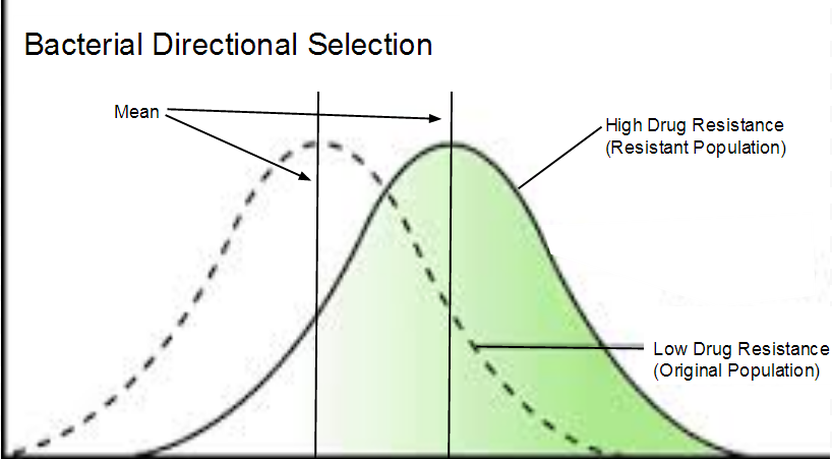 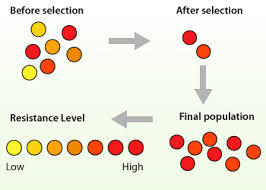 